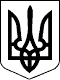 42 СЕСІЯ  ЩАСЛИВЦЕВСЬКОЇ СІЛЬСЬКОЇ РАДИ7 СКЛИКАННЯРІШЕННЯ30.06.2017 р.                                          №653с. ЩасливцевеПро присвоєння адреси об’єкту нерухомого майна за межами населеного пункту с. ЩасливцевеРозглянувши клопотання ПАТ "УКРТРАНСГАЗ" щодо присвоєння адреси газорозподільчий станції, з метою подальшої реєстрації права власності на неї за державою, і надані документи, враховуючі що об'єкт завершено будівництвом до 1992 року, що підтверджується відповідним Актом державної комісії затвердженим наказом керівника ГПУ "Шебелинкагазпром" №356 від 26.12.1989 року, та той факт що відповідно до відомостей зазначених у додатку №8 до листа Фонду державного майна України №10-15-6634 від 12.04.2016 р., об'єкт нерухомого майна включено до переліку об’єктів державної власності, що віднесено до сфери управління Міністерства енергетики та вугільної промисловості України, та який перебуває на балансі заявника, керуючись порядком ведення словників Державного реєстру речових прав на нерухоме майно затвердженим наказом Міністерства юстиції України 06.07.2012 за№1014/5, зареєстрованим в Міністерстві юстиції України 09.06.2012 р. за №1151/21463, ст. 26 Закону України "Про місцеве самоврядування в Україні", сесія сільської радиВИРІШИЛА:1. Найменувати в адміністративних межах Щасливцевської сільської ради Генічеського району Херсонської області (за межами усіх населених пунктів сільської ради), іменований об’єкт – Комплекс будівель та споруд "Газорозподільча станція".2. Присвоїти адресу Комплекс будівель та споруд "Газорозподільча станція" на території Щасливцевської сільської ради Генічеського району Херсонської області – газорозподільчий станції с. Щасливцеве (тип Енергія-1) у складі: ГРС с. Щасливцеве (літера – А-1), вбиральня (літера – Б-1) (відповідно до Технічного паспорту на виробничий будинок виготовленого 27.09.2015 р. ТОВ "КРІСТЕНС-ГРУП") власницею якого є Держава Україна в особі Міністерства енергетики та вугільної промисловості України, та яка перебуває на балансі Публічного акціонерного товариства "УКРТРАНСГАЗ" (код юридичної особи - ***)3. Направити це рішення до Херсонської філії ДП "Національні інформаційні системи" з метою внесення назви іменованого об'єкта, зазначеного у п. 1 цього рішення, до словників Державного реєстру речових прав на нерухоме майно.4. Контроль за виконанням даного рішення покласти на Постійну комісію Щасливцевської сільської ради з питань регулювання земельних відносин та охорони навколишнього середовища.Сільський голова                                                       В.О. Плохушко